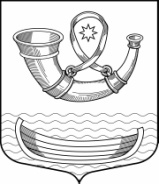 АДМИНИСТРАЦИЯмуниципального образованияПАШСКОЕ СЕЛЬСКОЕ ПОСЕЛЕНИЕВолховского муниципального районаЛенинградской областиП О С Т А Н О В Л Е Н И Еот 8 декабря 2021 года                                                                                             № 207с. ПашаО мерах по предотвращению распространения новой коронавирусной инфекции (COVID-19) на территории Пашского сельского поселенияВ соответствии с постановлением Правительства Ленинградской области от 13 августа 2020 г. № 573 «О мерах по предотвращению распространения новой коронавирусной инфекции (COVID-19) на территории Ленинградской области и признании утратившими силу отдельных постановлений Правительства Ленинградской области», постановлением Правительства Ленинградской области от 13 марта 2020 г. № 117 «О введении на территории Ленинградской области режима повышенной готовности для органов управления и сил Ленинградской областной подсистемы РСЧС и некоторых мерах по предотвращению распространения новой коронавирусной инфекции COVID-19 на территории Ленинградской области», постановлением Главного государственного санитарного врача Российской Федерации от 2 марта 2020 г. № 5 «О дополнительных мерах по снижению рисков завоза и распространения новой коронавирусной инфекции (2019-nCoV)», постановлениями, предписаниями и предложениями Главного государственного санитарного врача по Ленинградской области, постановлением администрации Пашского сельского поселения от 16 марта 2020 г. № 43 «О введении режима «Повышенная готовность» на территории Пашского сельского поселения Волховского муниципального района Ленинградской области», в целях недопущения распространения в Ленинградской области новой коронавирусной инфекции (COVID-19) администрация Пашского сельского поселения:п о с т а н о в л я е т:В период режима повышенной готовности: Директору МБУКиС «КСК – Паша» обеспечить деятельность учреждения с соблюдением норм эпидемиологической безопасности (санитарная обработка помещений не менее трех раз в день, контактных поверхностей ручек дверей - не реже одного раза в час, установка санитайзеров). Методическая работа, кружковая работа допускается при соблюдении требований социальной дистанции и всех норм эпидемиологической безопасности (санитарная обработка помещений не менее трех раз в день, контактных поверхностей ручек дверей - не реже одного раза в час, установка санитайзеров).Обеспечить библиотечное обслуживание населения с ограничением максимального количества посетителей не более одного человека на 10 квадратных метров при соблюдении всех норм эпидемиологической безопасности (санитарная обработка помещений не менее трех раз в день, контактных поверхностей ручек дверей - не реже одного раза в час, установка санитайзеров).Принять необходимые меры для обеспечения проведения профилактических прививок против новой коронавирусной инфекции COVID-19 работникам, сотрудникам с учетом медицинских противопоказаний к проведению вакцинации от COVID-19.Обеспечивать с 15 ноября 2021 года на постоянной основе наличие у не менее 100 процентов сотрудников (работников) (от фактической численности) документов, подтверждающих прохождение полного курса вакцинации от COVID-19, или медицинский отвод от вакцинации от COVID-19, или факт заболевания COVID-19 в течение последних шести месяцев, или отрицательный результат лабораторного исследования методом полимеразной цепной реакции на наличие коронавирусной инфекции (COVID-19), проведенного не позднее чем за 72 час.Усилить информационно-разъяснительную работу среди работников, сотрудников по вопросам профилактики новой коронавирусной инфекции COVID-19.Запретить с 8 декабря 2021 года и до особого распоряжения участие творческих коллективов, спортивных команд Пашского сельского поселения в мероприятиях (фестивалях, конкурсах, соревнованиях, концертах и т.п.), проводимых за границей Волховского муниципального района.Воздержаться от направления работников в служебные командировки за пределы Волховского района Ленинградской области.Работу кафе, столовых, буфетов, и иных предприятий общественного питания, в том числе при гостиницах и иных средствах размещения, осуществлять с учетом требований норм эпидемиологической безопасности (санитарная обработка помещений не менее трех раз в день, контактных поверхностей ручек дверей - не реже одного раза в час, установка санитайзеров).Рекомендовать руководителям кафе, столовых, буфетов, и иных предприятий общественного питания, в том числе при гостиницах и иных средствах размещения проведение в отношении работников мероприятий, направленных на стимулирование вакцинации от коронавирусной инфекции, в том числе путем предоставления работникам, прошедшим вакцинацию, дополнительного дня отдыха в день, следующий после вакцинации, с сохранением среднего заработка.Работу парикмахерских, салонов красоты, косметических салонов и иных объектов, в которых оказываются подобные услуги, предусматривающие очное присутствие гражданина, осуществлять с обязательным использованием масок, и при условии:- обязательной дезинфекции контактных поверхностей (мебели, оргтехники и других) каждые два часа;- наличия запаса дезинфицирующих средств для уборки помещений и обработки рук сотрудников;- использования входной термометрии сотрудников и посетителей. При выявлении повышенной температуры и (или) симптомов ОРВИ не допускать обслуживания посетителей, обеспечить незамедлительное отстранение сотрудников от работы;- обеспечения и использования сотрудниками и посетителями средств индивидуальной защиты (гигиенические маски), применение перчаток носит рекомендательный характер;- ведения списков посетителей, содержащих фамилию, имя, отчество (при наличии), номера мобильных телефонов, дату посещения;- обеспечения использования естественной вентиляции помещений. Рекомендовать руководителям парикмахерских, салонов красоты, косметических салонов и иных объектов, в которых оказываются подобные услуги, предусматривающие очное присутствие гражданина размещения проведение в отношении работников мероприятий, направленных на стимулирование вакцинации от коронавирусной инфекции, в том числе путем предоставления работникам, прошедшим вакцинацию, дополнительного дня отдыха в день, следующий после вакцинации, с сохранением среднего заработка.Директору МБУ «Благоустройство» обеспечить деятельность учреждения с соблюдением норм эпидемиологической безопасности (санитарная обработка помещений не менее трех раз в день, контактных поверхностей ручек дверей - не реже одного раза в час, установка санитайзеров)Принять необходимые меры для обеспечения проведения профилактических прививок против новой коронавирусной инфекции COVID-19 работникам, сотрудникам с учетом медицинских противопоказаний к проведению вакцинации от COVID-19.Обеспечивать с 15 ноября 2021 года на постоянной основе наличие у не менее 100 процентов сотрудников (работников) (от фактической численности) документов, подтверждающих прохождение полного курса вакцинации от COVID-19, или медицинский отвод от вакцинации от COVID-19, или факт заболевания COVID-19 в течение последних шести месяцев, или отрицательный результат лабораторного исследования методом полимеразной цепной реакции на наличие коронавирусной инфекции (COVID-19), проведенного не позднее чем за 72 час.Усилить информационно-разъяснительную работу среди работников, сотрудников по вопросам профилактики новой коронавирусной инфекции COVID-19.Воздержаться от направления работников в служебные командировки за пределы Волховского района Ленинградской области. Проведение физкультурных и спортивных мероприятий разрешается с соблюдением требований, предусмотренных приложением 2 к постановлению Правительства Ленинградской области от 13 августа 2020 года № 573, при условии, что количество участников и зрителей таких мероприятий будет составлять: в зоне 1 и в зоне 2 - до 500 человек, в зоне 3 - до 1000 человек, при этом численность зрителей не может превышать 50 процентов от общей вместимости мест проведения таких мероприятий. Обязательным является наличие у участников и зрителей мероприятия документов, подтверждающих прохождение полного курса вакцинации от COVID-19, или факт заболевания COVID-19 в течение последних шести месяцев, или отрицательный результат лабораторного исследования методом полимеразной цепной реакции на наличие коронавирусной инфекции (COVID-19), проведенного не позднее чем за 72 часа. Превышение установленного ограничения по количеству участников возможно при условии согласования с Управлением Федеральной службы по надзору в сфере защиты прав потребителей и благополучия человека по Ленинградской области.В случае нахождения граждан на изоляции в связи с заболеванием новой коронавирусной инфекцией (COVID-19) или в связи с контактом с больными COVID-19 орган местного самоуправления обеспечивает решение бытовых вопросов граждан, соблюдающих режим изоляции, посредством организации работы волонтеров и социальных работников.Рекомендовать соблюдать режим самоизоляции граждан, страдающих хроническими заболеваниями, входящими в перечень заболеваний, требующих соблюдения режима самоизоляции, согласно приложению 3 к постановлению Правительства Ленинградской области от 13 августа 2020 года № 573.Применение средств индивидуальной защиты органов дыхания (гигиеническая маска, респиратор) при посещении рынков, ярмарок, магазинов, аптек, а также иных помещений, в которых осуществляют деятельность юридические лица и индивидуальные предприниматели, при проезде во всех видах транспорта общего пользования, в том числе такси, на территории Ленинградской области является обязательным, (за исключением случаев, нахождения посетителей в помещениях фитнес-центров (фитнес-клубов) и плавательных бассейнов, в помещениях организаций, оказывающих банные услуги, организаций общественного питания, парикмахерских и салонов красоты (исключительно при оказании услуг, получение которых посетителями с использованием средств индивидуальной защиты невозможно)) и приложением 2 к постановлению Правительства Ленинградской области от 13 августа 2020 года № 573. Неработающим гражданам в возрасте 60 лет и старше соблюдать режим самоизоляции.Рекомендовать руководителям образовательных учреждений воздержаться от организации мероприятий с участием детей на территориях муниципальных образований Ленинградской области, отнесенных приложением 2 к постановлению Правительства Ленинградской области от 13 августа 2020 года № 573 к зоне 1.Признать утратившим силу постановление администрации Пашского сельского поселения от 21.0.2021 №116 «О мерах по предотвращению распространения новой коронавирусной инфекции (COVID-19) на территории Пашского сельского поселения».Настоящее постановление подлежит официальному опубликованию в средствах массовой информации и размещению в информационно – телекоммуникационной сети «Интернет» на официальном сайте администрации Пашского сельского поселения. Настоящее постановление вступает в силу с момента его подписания. Контроль за исполнением настоящего постановления оставляю за собой.Глава администрацииПашского сельского поселения                                           А.Т. Кулиманов 